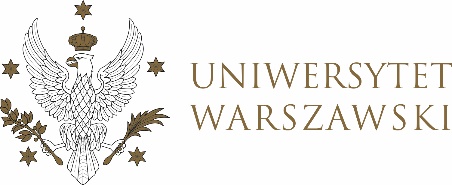 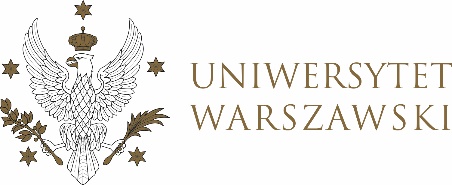 UCHWAŁA NR 8/2024RADY DYDAKTYCZNEJ DLA KIERUNKÓW STUDIÓW 
CYBERBEZPIECZEŃSTWO, BEZPIECZEŃSTWO WEWNĘTRZNE, EUROPEISTYKA – INTEGRACJA EUROPEJSKA, ORGANIZOWANIE RYNKU PRACY, POLITOLOGIA, POLITYKA KULTURALNA I ZARZĄDZANIE W KULTURZE, POLITYKA SPOŁECZNA, POLITYKA PUBLICZNA, STOSUNKI MIĘDZYNARODOWE, STUDIA EUROAZJATYCKIEz dnia 18 stycznia 2024 r. w sprawie zatwierdzenia tematów prac dyplomowych na kierunku 
politologia
Na podstawie uchwały nr 38/2020 Rady Dydaktycznej WNPSM UW z dnia 19 lipca 2020 r. w sprawie szczegółowych zasad procesu dyplomowania na kierunku politologia Rada Dydaktyczna postanawia, co następuje:§ 1	Rada Dydaktyczna zatwierdza tematy prac dyplomowych na kierunku politologia stanowiący załącznik nr 1 do uchwały. § 2Uchwała wchodzi w życie z dniem podjęcia.Przewodniczący Rady Dydaktycznej: M. Raś Załącznik nr 1z dnia 18 stycznia 2024 r. do uchwały nr 82024 Rady Dydaktycznej dla kierunkówCyberbezpieczeństwo, Bezpieczeństwo wewnętrzne, Europeistyka – integracja europejska,Organizowanie rynku pracy, Politologia, Polityka społeczna, Polityka Publiczna, Polityka Kulturalna i Zarządzenia Kulturą  Stosunki międzynarodowe,Studia euroazjatyckieZałącznik nr 2z dnia 18 stycznia 2024 r. do uchwały nr 8/2024 Rady Dydaktycznej dla kierunkówCyberbezpieczeństwo, Bezpieczeństwo wewnętrzne, Europeistyka – integracja europejska,Organizowanie rynku pracy, Politologia, Polityka społeczna, Polityka Publiczna, Polityka Kulturalna i Zarządzenia Kulturą  Stosunki międzynarodowe,Studia euroazjatyckieNumer albumuPromotor/kaTemat pracy licencjackiej na kierunku politologia439555M. KarwatProcesy dehumanizacji jako narzędzie politykiludobójstwa445785M. KarwatPsychopatologiczny profil dyktatorów445782M. KarwatSymbioza demagogii z psychologią tłumu na przykładzie szturmu na Kapitol 6 stycznia 2021 roku445772D. PrzastekPu    Punk w polityce władz PRL w latach 80. XX wieku 438203T. ŻyroKompromis w procesie tworzenia konstytucji – przypadek Stanów Zjednoczonych Ameryki445734T. SłomkaPrezydent a partie polityczne. Analiza i klasyfikacja relacji w systemach parlamentarnych 445746J. Itrich-DrabarekRola i funkcje Młodzieżowej Rady m. st. Warszawy w perspektywie porównawczej445770R. WięckiewiczKształtowanie się tożsamości wspólnotowej Saamów445857R. WięckiewiczEwolucja polskiej polityki w zakresie obronności po 2015 roku374266R. WięckiewiczPrzywództwo polityczne szefów rządów w państwach demokratycznych na przykładzie Kanclerza Republiki Federalnej Niemiec i Prezesa Rady Ministrów Rzeczypospolitej Polskiej440947R. WięckiewiczWpływ młodzieżowych rad jednostek samorządu terytorialnego na kształtowanie się społeczeństwa obywatelskiego w Polsce447860M. KassnerCiągłość i zmiana. Wpływ  prezydentury Donalda Trumpa na ideologię i praktykę polityczną Partii Republikańskiej447852M. KassnerRepublikanizm w myśli politycznej Jana Korolca420959Ł. MłyńczykObraz pomocy Ukrainie w polskich tygodnikach opinii a społeczny odbiór zjawiska  po 24 lutego 2022 roku436954Ł. MłyńczykUnia Europejska wobec agresji rosyjskiej na Ukrainę447865Ł. MłyńczykMechanizm zarządzania strachem wobec uchodźców 
i migrantów w polskich kampaniach wyborczych od 2015 roku 439556O. AnnusewiczEwolucja wykorzystania mediów społecznościowych wpolskich kampaniach parlamentarnych w latach 2007-2023Numer albumuPromotor/kaTemat pracy magisterskiej na kierunku Politologia457534 (zaoczne)Bohdan KaczmarekRola Kościoła katolickiego w społeczeństwiepolskim i irlandzkim – próba analizyporównawczej457535 (zaoczne)Justyna Miecznikowska-JerzakKobiety w polityce. Studium przypadku Republiki Austrii i Konfederacji Szwajcarskiej406514Leszek NowakKoncepcja sprawiedliwości w ujęciu Friedricha Augusta von Hayeka457536S. DomaradzkiStany Zjednoczone Ameryki wobec konfliktu izraelsko – palestyńskiego po atakach z 11 września 2001 roku419782S. KozłowskiWpływ odmienności przekonań politycznych na relacje społeczne w Polsce po 2015 roku420420Ł. MłyńczykMechanizmy grywalizacyjne jako narzędzie wyjaśniające politykę445745M. KarwatPopulizm jako skutek podatności mas na proste impulsy emocjonalne422797B. Biskup„Nie świruj z krzyżem”. Niestandardowe i humorystyczne przekazy w kampaniachwyborczych457832T. BodioJęzyk jako symbol tożsamości narodowej niepodległej Ukrainy453788T. BodioWpływ amerykańskich mediów alternatywnych na dyskurs wokół wojny w Ukrainie456370T. BodioAutorytaryzm prawicowy i lewicowy jako kategorie badań orientacji politycznych453678T. BodioSport w kreacji wizerunku politycznego Ukrainy (lata 1991-2023)453783T. BodioSpecyfika chińskiego modelu rozwoju politycznego pod przywództwem Xi Jinpinga418527T. BodioStyl przywództwa prezydenckiego Donalda Trumpa i Jaira Bolsonaro. Analiza porównawcza421724T. BodioSportswashing w kreacji wizerunku państwa autorytarnego na przykładzie IgrzyskOlimpijskich w Pekinie w latach 2008 i 2022442570F. PierzchalskiDemokracja populistyczna w Polsce w XXI wieku: źródła   – stan obecny  – perspektywy419898F. PierzchalskiKobiety jako potencjał polityczny i wyborczy w Europie w XXI wieku410606T. BodioPreferencje wyborcze mieszkańców podwarszawskiej gminy Michałowice w kampaniach wyborczych do parlamentu RP w latach 2015-2023453823B. BiskupEwolucja form prezentacji polityków i programów wyborczych w Polsce na przykładzie wyborów parlamentarnych w 1991 r. i 2023 r.457530B. BiskupKomunikowanie polityczne koalicji wyborczychw wyborach parlamentarnych w Polsce w 2023 roku na przykładzie Trzeciej Drogi401471zaoczneB. BiskupZjawisko stronniczości podczas kampanii wyborczej przed wyboramiparlamentarnymi w 2023 roku w Polsce w wybranych telewizyjnych serwisachinformacyjnych.390 288B. BiskupKomunikowanie polityczne kandydata na prezydenta spoza głównego nurtu politycznego. Studium przypadku kampanii Pawła Kukiza w 2015 roku420492Ł. MłyńczykManipulacja wizerunkiem Unii Europejskiej w polskiej prekampanii i kampanii wyborczej do Parlamentu Europejskiego w 2024 roku457533S. KozłowskiPrasa samorządowa gminy Chęciny i jej wpływ na społeczność lokalną457539S. KozłowskiPsychologiczne aspekty przywództwa politycznego w ujęciu porównawczym na przykładzie Recepa Tayyipa Erdogana, Viktora Orbana i Władimira Putina383002T. ŻyroWojna i pokój w katolickiej nauce społecznej w aspekcie doktrynalnym i politycznym. Wybrane zagadnienia425 973T. ŻyroObietnice wyborcze PiS w wyborach parlamentarnych 2019 roku. Analiza wybranych przypadków420104W. JakubowskiKsięstwo Andory – historia i ustrój na tle porównawczym miniaturowych państw Europy403593W. JakubowskiPodejścia konkurujących środowisk eksperckich Stanów Zjednoczonych do polityki administracji prezydenta USA wobec Ukrainy w latach 2014-2023 na przykładzie Center for the National Interest, Atlantic Council of United States i Council on Foreign Relations453840F. IlkowskiKreowanie wizerunku politycznego w mediach społecznościowych przez wybranych polityków w Polsce w latach 2009 – 2023408725M. TobiaszPosttotalitarne oblicza władzy politycznej. Totalitaryzm wobec ponowoczesności456057J. ZiółkowskiWpływ osobowości autorytarnej przywódców na ich decyzje polityczne. Analiza wybranych przypadków.420475B. BiskupKomunikacja polityczna w erze mediów społecznościowych. Analizakampanii wyborczej Trzeciej Drogi w kontekście pozyskania młodych wyborców w wyborach parlamentarnych 2023 roku419992B. BiskupWzajemne oddziaływanie polityków i mediów w obszarze programowym podczas kampanii parlamentarnej 2023 roku na przykładzie wybranych telewizyjnych programów informacyjnych i platformy X410067B. BiskupCzy dzięki social mediom można wygrać wybory samorządowe? Strategiekomunikacji w nowych mediach w wybranych przykładach z wyborówsamorządowych w 2024 roku